２０２１年１２月吉日やってみよう！　建築積算入門Webセミナー（仕上編）のご案内　　　　　　　　　　　　　　　　　　　　　　　　　　　　　　主催　(公社)日本建築積算協会東北支部当協会では、建築積算技術の研鑽と建築積算技術者の地位の向上を目指し活動しております。その一環として、建築積算技術者人材育成のため、建築積算業務初級者を対象として、ご好評を頂いている「建築積算入門講座」をWebセミナーとして開催いたします。ご自宅でも会社でも、会場に移動することなくどこからでも受講することが出来ます。前回の躯体編に続き、「建築積算（仕上編）」の基礎知識について実技演習を交えて習得していただきます。新入社員教育、社内技術研修等、建築積算業務の初級者教育に最適と考えておりますので、ご活用いただければ幸いです。　多くの皆様のご参加をお待ちしております。この講習会は以下のCPD認定プログラムとなっております。（公社）日本建築積算協会 CPD情報提供制度、（公社）日本建築士会連合会（一社）日本コンストラクションマネジメント協会（自己申請）プログラム２０２２年２月１９日（土）１０：００～１２：００　内部仕上基礎知識、計算実習１２：００～１３：００　休憩１３：００～１４：５０　外部仕上基礎知識、計算実習１５：００～１７：００　開口部基礎知識、計算実習会　　場  Zoomミーティングよる配信　定　　員　５０名受講料　協会会員　　  　\　６，０００　　　　　一　　般　　　　\　８，０００   テキスト　積算協会のPCMシリーズⅡ「建築積算士ガイドブック」（第９版・第１０版）　　　　　　　　　　　　  \　５，０００　　　　　テキスト及び資料につきましては事前にお送りいたします。講　　師　(公社)日本建築積算協会東北支部　専任講師および担当委員　　申込先　(公社)日本建築積算協会東北支部ホームページこちらから　⇒　https://bsij-thk.com/?page_id=897または、ＱＲコードよりお申し込みください 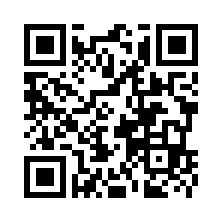 受講料のお支払いについて　　　　請求書や振込票はお送りしておりません。協会からの受付メールを確認後下記の口座へ入金　　　　ください。（必要な場合はお申し出ください）　七十七銀行　芭蕉の辻支店　　（普）５２９００４０　　　　　　　口座名義　（社）日本建築積算協会東北支部※お振込手数料は各自ご負担願います　　　　　◆ご入金確認後講習日の一週間前を目安に招待メールをお送りいたします。● 申込締切　２月１０日（木）　ただし、定員になり次第締め切らせていただきます。●　ＣＰＤの付与は、受講後にアンケートフォームをお送りいたしますので、そのアンケートにご回答いただいた場合のみに手続きをいたします。※申し込み後に当日ご都合が悪く受講できなかった場合、録画配信をいたします。